18 – 19.03.20     преп – Шарина Г.А.    Инженерная графика   гр.45Срок сдачи до 1 апреля 
Вал  берете на выборЗАДАНИЕ 4. ПОСТРОЕНИЕ ЧЕРТЕЖА МНОГОСТУПЕНЧАТОГО ВАЛА С ВЫПОЛНЕНИЕМ СЕЧЕНИЙПо вопросам репетиторства по инженерной графике (черчению), вы можетКонтакты.4.1 ЦЕЛЬизучение и практическое применение правил изображения предметов – построение видов и сечений в соответствии с ГОСТ 2.305–2008;изучение и практическое применение правил нанесения размеров на чертеже в соответствии с ГОСТ 2.307–2011;получение навыков построения вынесенных и наложенных сечений.4.2 СОДЕРЖАНИЕознакомиться с заданием в соответствии с номером варианта (см. ниже);изучить по конспекту лекций требования ГОСТ 2.305–2008 по вопросам сечений, служащих для изображения предметов;по аксонометрическому изображению построить главный вид и выполнить два вынесенных и одно наложенное сечения через отверстия (углубления);нанести необходимые размеры согласно ГОСТ 2.307-2011.4.3 ПОРЯДОК ВЫПОЛНЕНИЯна формате А3 построить главное изображение детали Вал (из задания);построить два вынесенных сечения с различными обозначениями секущей плоскости для данного типа изображения;построить одно наложенное сечение;нанести размеры согласно правилам нанесения размеров (ГОСТ 2.307-2011);заполнить основную надпись.Рассмотрим выполнения данного задания на примере, показанном на Рисунке 4.1.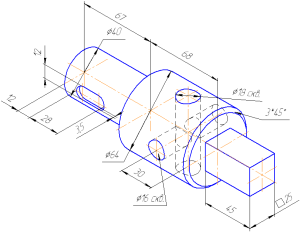 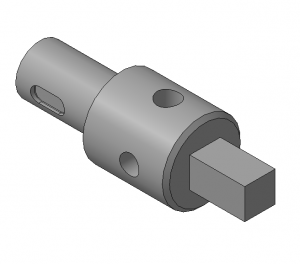 Рисунок 4.1 – Пример задания № 4 «Построение сечений многоступенчатого вала»Выберите главное изображение таким, чтобы форма шпоночного паза была понятна и видна (Рисунок 4.2). Постройте его.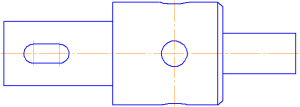 Рисунок 4.2  – Главное изображениеПостройте наложенное сечение квадратного сечения участка вала. Помним, что контур наложенного сечения строится тонкой сплошной линией (Рисунок 4.3).
Рисунок 4.3  – Наложенное сечение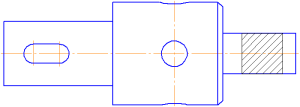 Постройте вынесенное сечение шпоночного паза, используя обозначение положения секущей плоскости как у разреза (Рисунок 4.4).
Рисунок 4.4  – Добавление вынесенного сечения шпоночного паза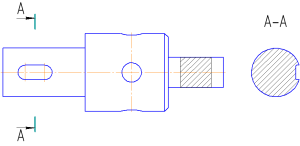 Постройте вынесенное сечение пересекающихся отверстий, обозначая положение секущей плоскости штрих-пунктирной линией (Рисунок 4.5).
Рисунок 4.5  – Добавление вынесенного сечения сквозных отверстий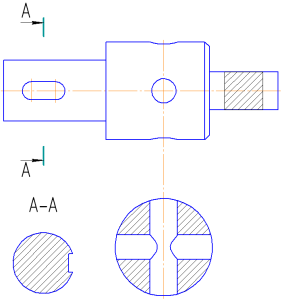 Нарисуйте недостающие осевые линии.Проставьте размеры согласно ГОСТ 2.307-2011.Не забывайте о правиле группирования размеров!Заполните основную надпись.Пример выполнения данного задания приведен на Рисунке 4.6.4.4 ПРИМЕР ВЫПОЛНЕНИЯ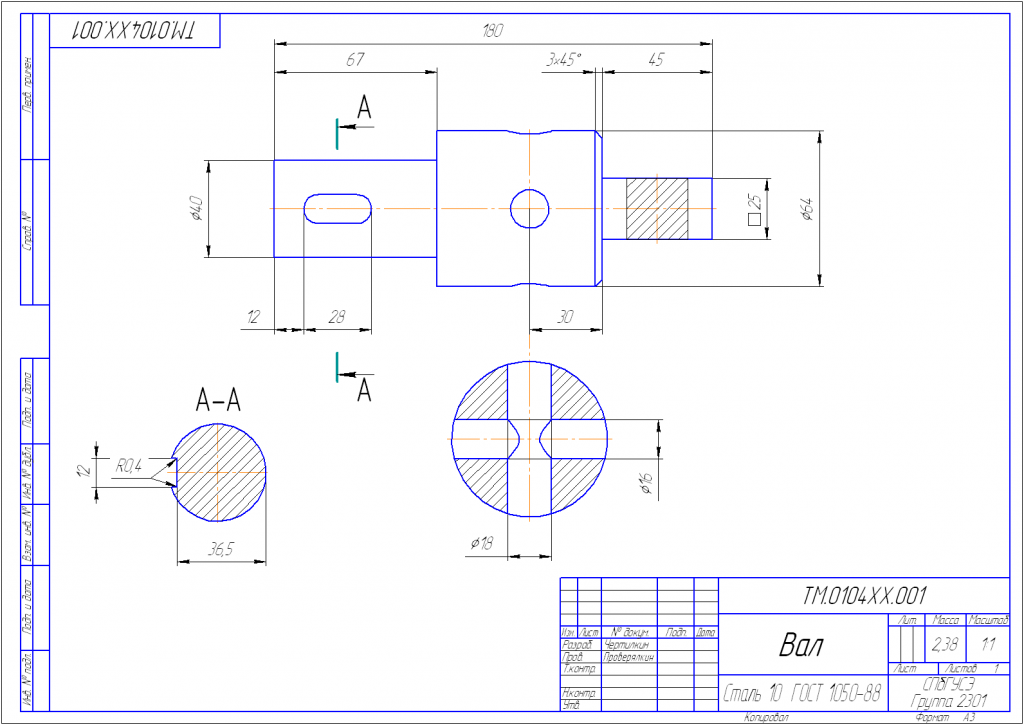 Рисунок 4.6  – Пример выполнения контрольной работы № 4 «Построение сечений многоступенчатого вала»По вопросам репетиторства по инженерной графике (черчению), вы можете связаться любым удобным для вас способом в разделе Контакты. Возможно очное и дистанционное обучение по S7777777777777777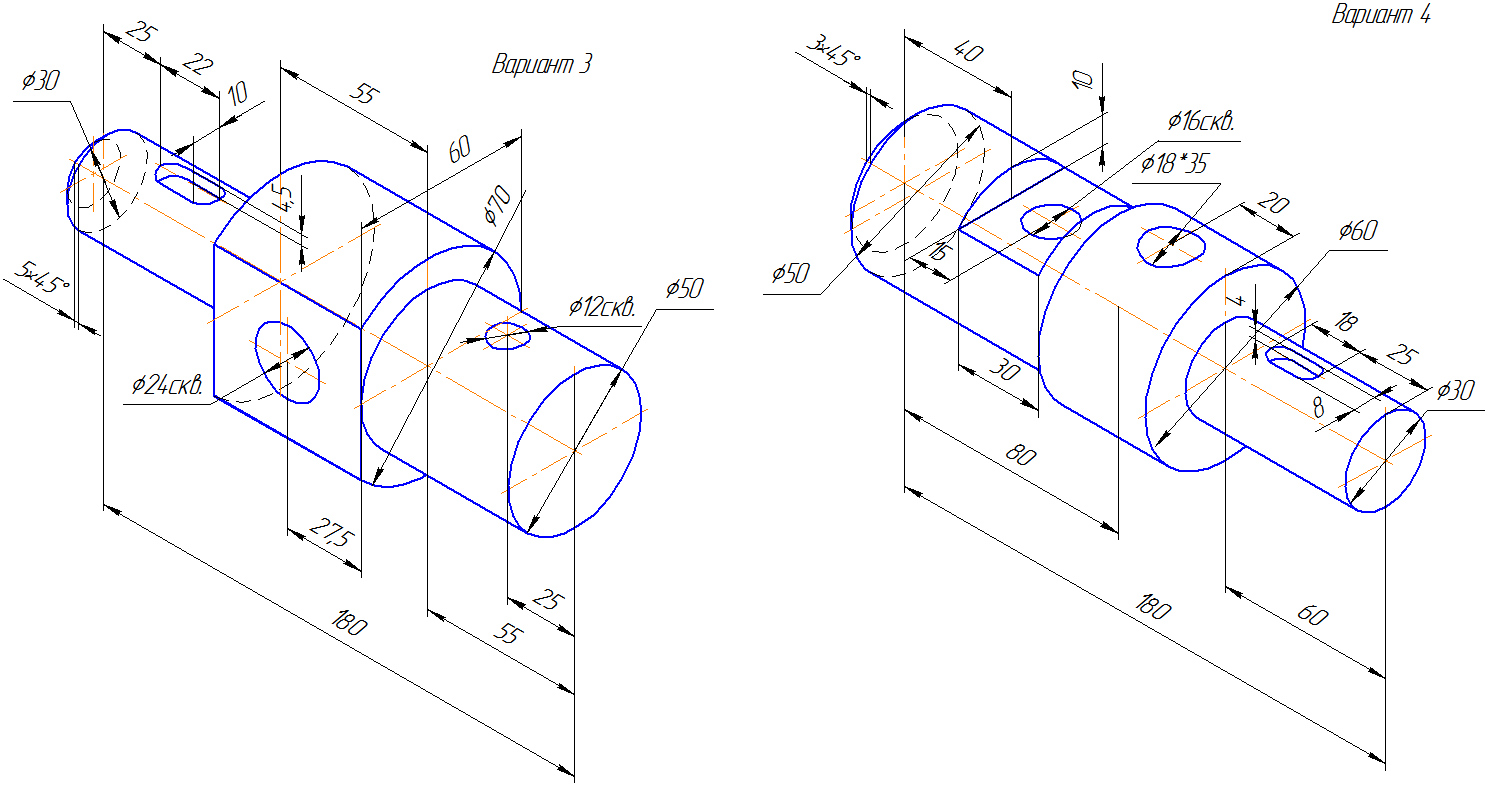 